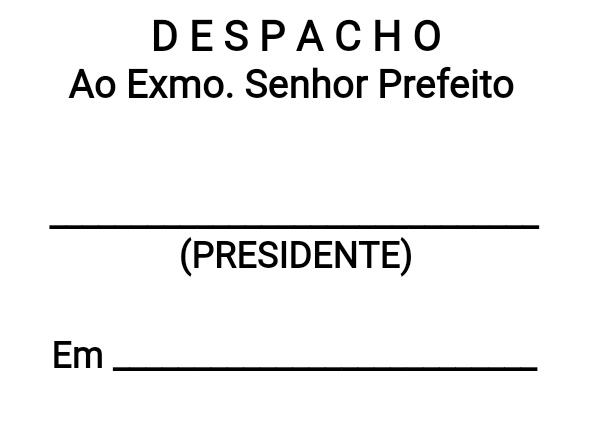           INDICAÇÃO N.º:               ____________________/2022.Ementa: Estudos para alteração de sentido de mão da Rua Galileia, no bairro Jardim Betânia.CONSIDERANDO que, este vereador foi procurado por munícipes que arguiram ser de extrema importância a alteração para mão única da Rua Galileia onde a um fluxo grande veicular;CONSIDERANDO que, moradores locais alegam que o fluxo veicular no local aumentou nos últimos meses.INDICO ao Exmo. Senhor Prefeito, através do setor competente, a tomada de providências, visando estudos para a implantação de mão única Rua Galileia, no bairro Jardim Betânia, CEP: 18071-570, nesta cidade. (000052)ATS.Sorocaba, 15 de Junho de 2022.Ítalo MoreiraVereador